P E N G U M U M A N  P E N Y E D I ANomor : Un.03/KS.01.7/3108/2017Tanggal : 25 Agustus 2017	Diberitahukan bahwa untuk memenuhi kebutuhan Meubelair Laboratorium Simulasi Apotek Jurusan Farmasi FKIK UIN Maulana Malik Ibrahim Malang maka Pejabat Pengadaan Barang/Jasa FKIK setelah melakukan berbagai tahapan pemilihan penyedia dalam pengadaan langsung tersebut memberitahukan bahwa :Pekerjaan	:	Pengadaan Meubelair Laboratorium Simulasi Apotek Jurusan Farmasi FKIK UIN Maulana Malik Ibrahim Malang.Sumber Dana	: 	DIPA Badan Layanan Umum Petikan UIN Maulana Malik Ibrahim Malang Tahun Anggaran 2017 tanggal 7 Desember 2016 Nomor : DIPA-025.04.2.423812/2017 untuk Mata Anggaran Kegiatan 537112HPS	:	Rp 22.015.000.- (Dua Puluh Dua Juta Lima Belas Ribu Rupiah), sudah termasuk pajakPenyedia	: 	CV. Jaya Laksa LestariAlamat	: 	Jl. Tirtomulyo 59B RT02 RW 09 Landungsari Dau Malang 65151NPWP 	: 	02.480.686.1-657.000Tanggal Penawaran	: 25 Agustus 2017Harga Penawaran	:	Rp 21.900.000,- (Dua Puluh Satu Juta Sembilan Ratus Ribu Rupiah), sudah termasuk pajak.Harga Negosiasi	:	Rp 21.800.000,-(Dua Puluh Satu Juta Delapan Ratus Ribu Rupiah), sudah termasuk pajak.Pelaksanaan Pekerjaan	:	35 (tiga puluh lima) hari kalender sejak diterbitkannya Surat Pesanan (SP) menyusul kemudianDemikian. atas perhatiannya diucapkan terima kasih.Pejabat Pengadaan Barang/Jasa,Arif Hidayatullah., S.HI							NIPT 201207011 2 23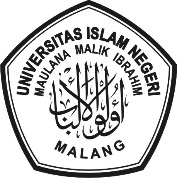 KEMENTERIAN AGAMAUNIVERSITAS ISLAM NEGERI MAULANA MALIK IBRAHIM MALANGJl. Gajayana No. 50 Malang 65144. Telp. (0341) 558881. Fax. (0341) 558881Website : www.uin-malang.ac.id E-mail : info@uin-malang.ac.id